Les 6 faces du dé.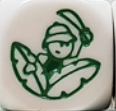 Un explorateur………………………………..………………………………..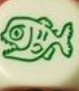 Un piranha………………………………..………………………………..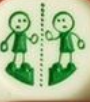 Un reflet………………………………..………………………………..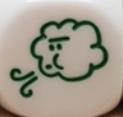 Un nuage souffle………………………………..………………………………..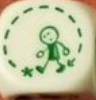 Tourner en rond………………………………..………………………………..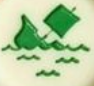 Un nauffrage………………………………..………………………………..